附件12021年全国老年26式各式太极拳网络培训班报名指南（一）报名：参与学习人员可以直接扫描报名二维码，填写报名信息提交后完成报名；报名完成后扫描学习群的二维码进入对应的学习交流群。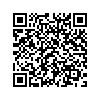   报名二维码（二）视频学习学员可以通过手机端或者电脑端进行学习。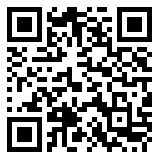       手机微信扫描二维码进行学习电脑端点击https://moj.h5.xeknow.com/s/2RV92E进入网页进行学习。（三）学员可根据所学各式太极拳内容扫描所对应二维码进群。同时为了方便回看学习视频，学员可以关注中国老年人体协公众号，进行视频回看。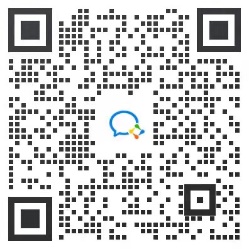 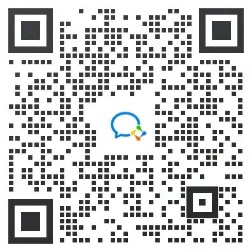 陈式太极拳交流群             孙式太极拳交流群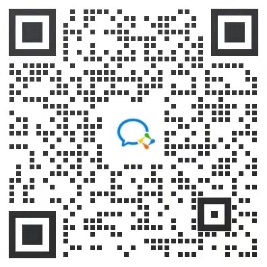 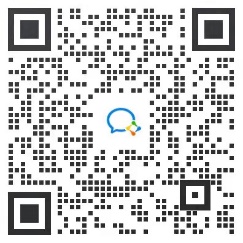 吴式太极拳交流群              和式太极拳交流群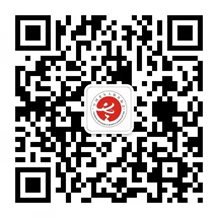 关注中国老年人体协公众号可以回看